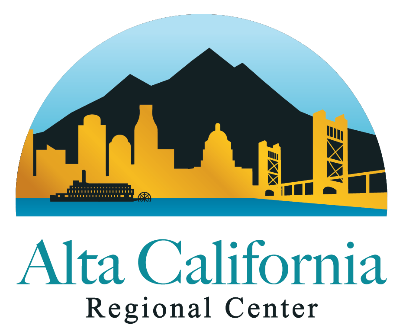 2241 Harvard Street, Suite 100Sacramento, CA 95815916-978-6400Alta California Regional Center (ACRC)Self-Determination Advisory Committee Meeting (SDAC)Wednesday, September 14, 20221:00 P.M. to 3:00 P.M.Minutes Call to Order by Lisa Cooley, ChairWelcome & Introductions (1:00 P.M.) There was not a quorum of members present. Agenda items were handled as informational until a quorum was established.Approval of Agenda & Minutes (from August 10, 2022)—Lisa CooleyA quorum was established at 1: 04 pm. Chairperson Lisa Cooley requested the committee come back and vote on the approval of the agenda and minutes from the August 10th, 2022 SDAC meeting. M/S/C (Karen/Carmen) Made the motion to approve the agenda. Daniel and William abstain as they were not present at the last meeting.M/S/C (Karen/Carmen) Made the motion to approve the meeting minutes of August 10, 2022.ACRC SDP Updates—Mechelle Johnson, Jennifer Bloom, Tracy Brown & Johnny Xiong General SDP updateWe are excited to share that as of September 2, 2022, we now have170 Self Determination participants. The statistics breakdown was shared. ACRC has six vendored FMS agencies: Acumen, Aveanna, Cambrian, GT Independence, The Emlyn Group, and Mains’l. Their contact information is listed on the Department of Developmental Services (DDS) website. Our last quarterly meeting was on August 3rd.ACRC has two PCP vendors. Lighted Path Solutions and Lincoln Training Center.ACRC continues to update our internal spreadsheets which identify and tracks specific progress of participant’s in the initial rollout of SDP.SCs now have a tracking tool that they can reference to track clients’ progress. Statewide SDP Orientations are available in English and Spanish and are a collaboration between SCDD and DDS. ACRC will continue to promote widely. ACRC continues to hold ongoing meetings with other regional centers as well as our weekly committee meetings. Daily support is available with our Participant Choice Specialist (PCS) as well as Q & A during our weekly SDP committee with our Participant Choice Specialists.HCBS internal work group continues to meet quarterly and support our PCSs as well as our Service Coordinators (SC).ACRC continues to meet with DDS. The last meeting took place on September 2nd, 2022.Review of Priority Areas for use of the SDP Implementation FundingMechelle reviewed the Directive dated September 18th, 2020 that provides guidance on the use of the SDP Implementation funds that must be expended by March 2023. DDS and stakeholders have identified the seven priority areas for funding which are:Recruitment and training of Independent Facilitators (IF)Joint training for participants, families, regional centers, and othersSupport or coaching in making the transition to SDPAssistance with spending plan and developmentOrientation supportCollaborative groups/workshops to foster ongoing shared learning problem-solving opportunities. Additional identified needs  We have utilized the Leap of Faith boot camps that took place in June and August of this year. The cost associated with this program was $55,500 which leaves a remainder of $90,000 available of the 146,000 implementation funds. ACRC would like to collaborate with the committee to determine priority areas. Mechelle shared an idea that was shared last month during a meeting with FMS agencies. The proposal is to hold a community Q & A event for current and future clients similar to the event held back at the beginning of SDP. Mechelle has asked for the FMS agency to provide a proposal and to provide information on any associated costs. Tracy Brown shared another proposed idea of holding an informational session.Due to the value and importance of the person centered plan (PCP), we would like to see an informational session be available for clients and families to educate them on what to expect from their PCP and the resources that are available. Although the PCP is optional, this could aid in the development of the PCP.  Karen suggested developing a living document of what elements should be on a PCP and what is optional to provide examples to participants. Kenya added that a menu of person centered planning items would help reduce disparities.Cindy added that in addition to the proposed informational session, training on SDP assessment in regards to HCBS would be important for families and clients to help identify the service that best meets their needs. Lisa proposed a general Q & A. Tracy L. suggested a panel to share experiences for new participants to make SDP more successful. Mechelle thanked the committee for all of the proposed ideas and feedback and asked the committee what the next steps would be moving forward.Carmen suggested a proposal be submitted to a sub-committee that would bring their recommendation to the SDAC for final approval.Mechelle added another implementation fund that will need to be expended by March 2024 in the amount of $146,064 is available.Kenya suggested in hopes of raising awareness that we are seeking proposals that we reach out to the community. Perhaps Alta to send out a Facebook blast Kenya asked if we could have Leap of Faith continue to hold classes or another organization as long as the funds are granted to that agency. Mechelle answered that anyone who would like to be considered would submit a proposal then the subcommittee would review it. Kenya, Carmen, Benita, and Tracy are on this subcommittee. Possibly a cap of 10 proposals. The deadline for the proposals will be October 17th. The subcommittee plans to meet in the next two weeks. Mechelle noted that Benita sent a proposal for PEC in regards to implementation funds that will be shared with the committee. This will be put on the agenda to discuss for next month’s meeting. Review the New July 28th, 2022 DDS Directive: Self-Determination Program: Initial Person-Centered Plan and Pre-enrollment Transition Supports Guidance. Person Centered Planning and Self Directed Supports Guidance (ca.gov)What Supports are Available? Johnny reviewed the Directive that was released on July 28th ,2022. The Directive was linked in the agenda for review. Can More Information Be Noted on the Individual Budget Calculation Certification Tool (IBCCT)?Tracy B. addressed this question and noted that the form had been simplified to focus on the needs of the individual as opposed to the rate. Kenya requested when in a meeting if at that time it could be shared how they came up with that amount. Tracy noted that this could be requested. Rachael noted that individuals need to know how rates are calculated and have noticed that the budget plans no longer have how the rates are determined. Tracy B. reiterated that this information is discussed in the planning team meeting. FMS UpdateWe will continue to have ongoing conversations. Internally we have moved up the FMS contact for SCs, so they are able to discuss this during the meeting. PCs have put together a guide. We are working on this to help streamline the process. Grant Funding Sub-Committee Update—Kenya MartinezThe sub-committee will schedule a meeting within the next two weeks to discuss possible proposals. Review of Priority Areas for Use of The SDP Implementation FundingThis item has been discussed.Rate Cost DisclosureThis item has been discussedAction Items pending from prior SDAC meeting: Review the new July 28th, 2022 DDS Directive: Self-Determination Program: Initial Person-Centered Plan and Pre-enrollment Transition Supports Guidance.What supports are available? This item has been discussedCommittee to decide priority areas for SDP Implementation Funding. Should this be discussed with a sub-committee or form a committee?This item has been discussed. Public Comment PeriodRachel with PEC shared the continued challenges with the FMS that include wait times and not issuing payments on time. Another concern is that the new directive may potentially increase disparities. Also, the capacity of the rollout. They are going to the SC for support instead of the FMS. The 099-service code raises concerns of disparity.Margaux gave kudos to Mechelle who helped with a difficult situation with an FMS agency. Myra with Aveanna would like to present at the next meeting. Any specific topics to touch on are advised to reach out to Myra. SDAC Member Comment PeriodKaren would like to thank Herman for keeping the website up to date.Karen noted DDS put out a Directive recently that discussed a new requirement that requires FMS agencies to reimburse providers on a weekly basis. Karen asked the question FMS does not have a role beyond the $1000 PCP payment unless they get vendorized? Asked if we can develop a listing of non vendored supports? We created a subcommittee called “Help wanted” to create a listing of non vendored providers in ACRCs catchment areas. Lisa asked if there’s a way to simplify the vendor pool or unrepresented groups without compromising the vendorization process. Tracy will bring this question to Cindy and will update the committee. The committee will discuss and vote on Rachael’s proposal. This will be added to next month’s agenda/action item.Future Dates for 2022 SDAC monthly meetings:October 12, 2022, 6-8 pmNovember 9, 2022, 1-3 pmIdentify agenda items for the next meeting.Discuss listing on non-vendor supportsDiscuss the PEC proposalWho the SDP committee is that approves funds, how are their meetings run, and share why our clients not invited to hear their own matters?Meeting adjourned at 3: 00 PMMembers:PresentAbsentLegend:SA – Self-AdvocateFA – Family AdvocateSP – Service ProviderBenita Shaw, FA XLegend:SA – Self-AdvocateFA – Family AdvocateSP – Service ProviderCarmen Delgado, FAXLegend:SA – Self-AdvocateFA – Family AdvocateSP – Service ProviderDaniel Meadows, SAXLegend:SA – Self-AdvocateFA – Family AdvocateSP – Service ProviderKaren Mulvany, FAXLegend:SA – Self-AdvocateFA – Family AdvocateSP – Service ProviderKelsey Handcock, DRC        X Legend:SA – Self-AdvocateFA – Family AdvocateSP – Service ProviderKenya Martinez, FAXLegend:SA – Self-AdvocateFA – Family AdvocateSP – Service ProviderKimberly Terrell, SAXLegend:SA – Self-AdvocateFA – Family AdvocateSP – Service ProviderLisa Cooley, SA (Chair)XLegend:SA – Self-AdvocateFA – Family AdvocateSP – Service ProviderMeena Kalyanasundaram, FAXLegend:SA – Self-AdvocateFA – Family AdvocateSP – Service ProviderPam Cheh, Community Resource PartnerXLegend:SA – Self-AdvocateFA – Family AdvocateSP – Service ProviderTom Hopkins, SAXLegend:SA – Self-AdvocateFA – Family AdvocateSP – Service ProviderTracy Ligtenberg, FAXLegend:SA – Self-AdvocateFA – Family AdvocateSP – Service ProviderWilliam ReedXLegend:SA – Self-AdvocateFA – Family AdvocateSP – Service ProviderNon-members Present: Non-members Present: Non-members Present: Non-members Present: Mechelle Johnson, ACRCJennifer Bloom, ACRCTracy Brown, ACRCJohnny Xiong, ACRCKizi Smith, ACRCSamantha Carr, ACRCJanet Roberts, ACRCCynthia Johnson, ACRCFaye Tait, ACRCCindi Le, ACRCAnne De Medeiros, SCDDRachael Palmer Teefy, PECJaclyn Balany, DDSPeter Mendoza, SCDDDesmond Mc Kenzie, OMOMayra Hernandez, AveannaStephani Crespin, ParentLori WalkerMagdelineAnne De Medeiros, SCDDRachael Palmer Teefy, PECJaclyn Balany, DDSPeter Mendoza, SCDDDesmond Mc Kenzie, OMOMayra Hernandez, AveannaStephani Crespin, ParentLori WalkerMagdelineCharlene J.GeorginaDesmond M. Kate Brittain